Offene Fragen digital
Die gesetzliche Unfallversicherung
Aufgabe: Bitte beantworten Sie mit Hilfe der Wortwolke die nachfolgenden Fragen:

1. Was ist die wichtigste Aufgabe der gesetzlichen Unfallversicherung?

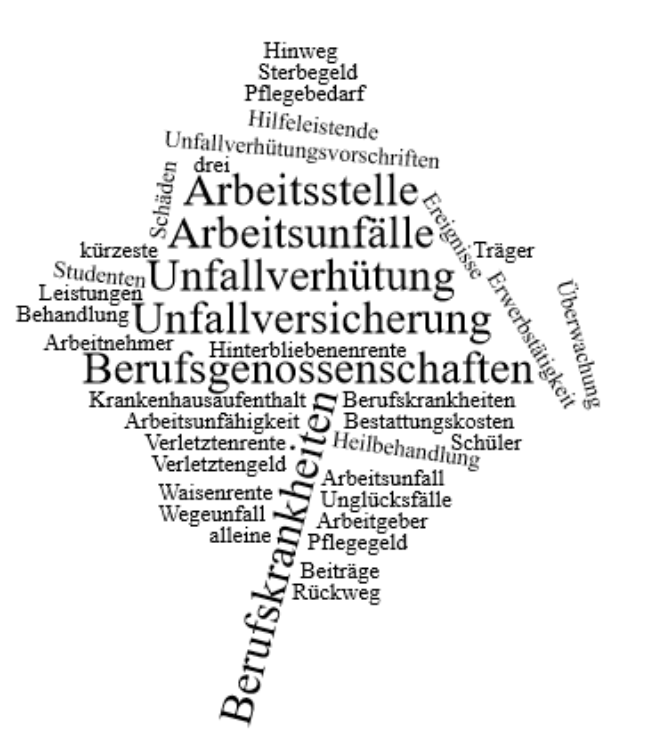 2. Wer ist Träger der gesetzlichen Unfallversicherung?


3. Bitte nennen Sie die drei Ereignisbereiche, in denen die Unfallversicherung Leistungen erbringt.


4. Wer zahlt die Beiträge zur gesetzlichen Unfallversicherung?


5. Bitte nennen Sie mindestens vier Leistungen der gesetzlichen Unfallversicherung.


6. Welche Personengruppen sind in der gesetzlichen Unfallversicherung versichert?


